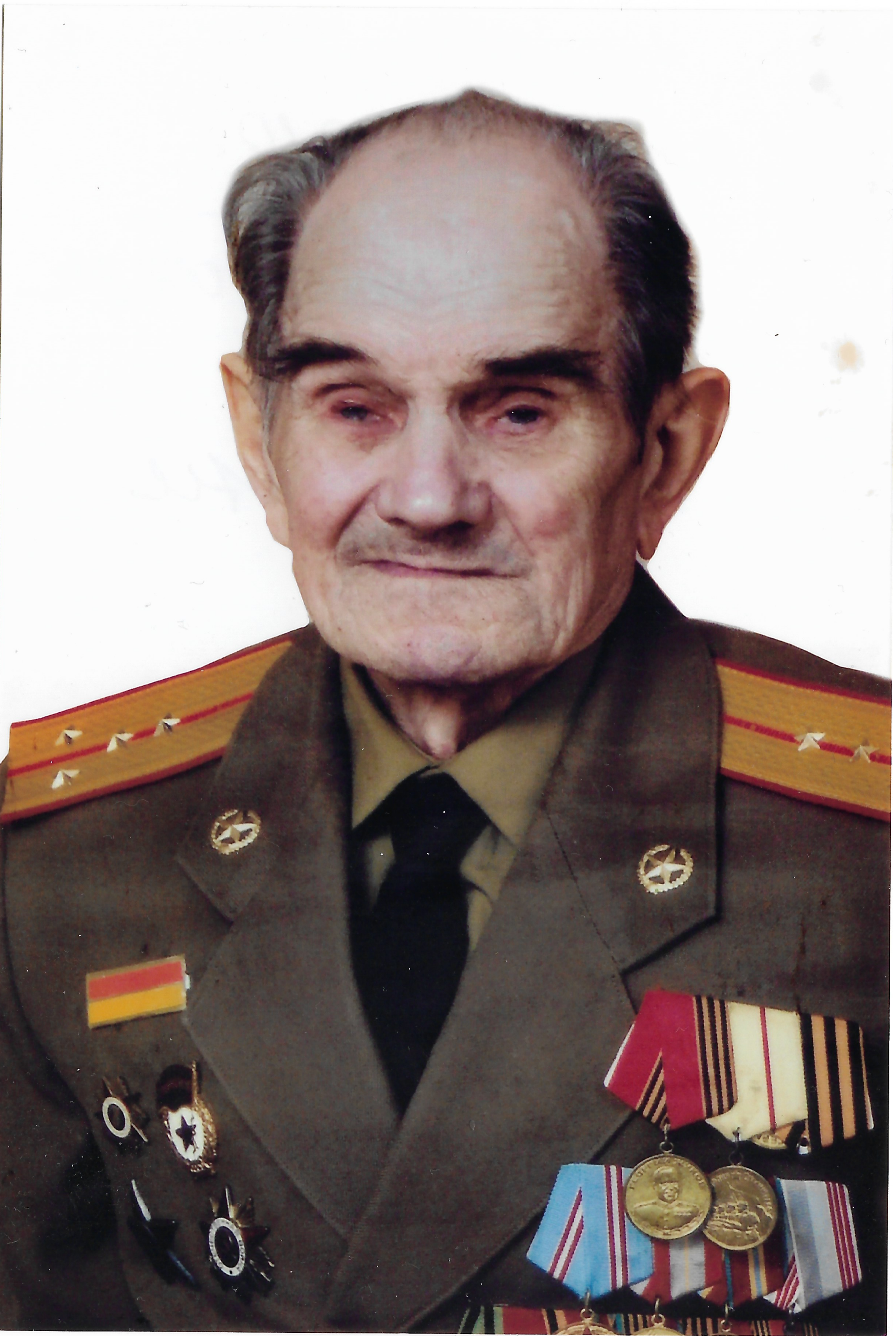 Фокин Владимир Фёдорович03.01.1922 – 19.12.2010Участвовал в Сталинградской битвеПрадед Дмитриева Сергея Владиславовича